Práce:			diplomová Posudek: 		vedoucíhoPráci hodnotil: 		Mgr. Radek Schuster, Ph.D.Práci předložila:	Bc. Radka Kopecká Název práce: 		Neurčitost překladu1.	CÍL PRÁCE (uveďte, do jaké míry byl naplněn):Cílem práce je porovnat filozofický a lingvistický přístup k problému překladu z jednoho přirozeného jazyka do jiného, konkrétně konfrontovat Quineovu teze o neurčitosti překladu a nevymezitelnosti reference s postupy v soudobé translatologii.Cíl se autorce podařilo naplnit tvůrčím a přesvědčivým způsobem.2.	OBSAHOVÉ ZPRACOVÁNÍ (náročnost, tvůrčí přístup, proporcionalita teoretické a vlastní práce, vhodnost příloh apod.):Rozvržení práce do tří hlavních částí (Překlad a lingvistika, Překlad a filosofie, Neurčitost překladu) je promyšlené a odpovídá vytyčenému cíli. Výklad je přehledný a smysluplný. Autorka používá celou řadu relevantních anglických zdrojů, a pokud z nich cituje, je její překlad adekvátní. (Snad je jen škoda, že v případě německy píšících autorů pracuje pouze s překlady jejich textů do angličtiny.)Autorce se podařilo netriviálním způsobem obsáhnout a konfrontovat lingvistické (translatologické) a filosofické (sémantické) pojetí překladu, což je minimálně v českém kontextu originální počin.   3.	FORMÁLNÍ ÚPRAVA (jazykový projev, správnost citace a odkazů na literaturu, grafická úprava, přehlednost členění kapitol, kvalita tabulek, grafů a příloh apod.):Po gramatické a stylistické stránce má práce velmi solidní úroveň. Citace a bibliografické odkazy jsou konzistentní a odpovídají požadované intepretaci normy. Grafická úprava je pečlivá a odpovídá standardům KFI pro diplomové práce.4.	STRUČNÝ KOMENTÁŘ HODNOTITELE (celkový dojem z práce, silné a slabé stránky, originalita myšlenek apod.):Práci pokládám za velmi vydařenou.Autorka pracovala pečlivě a svědomitě, bez předchozí filosofické průpravy samostatně pronikla i k podstatě složitějších Quineových koncepcí. Byť je výsledný text převážně postaven na kompilaci, obstojí jako dobrý základ profesionální monografie, jež bude neotřelým způsobem reflektovat fenomén překladu. 5.	OTÁZKY A PŘIPOMÍNKY DOPORUČENÉ K BLIŽŠÍMU VYSVĚTLENÍ PŘI OBHAJOBĚ (jedna až tři):Shrňte pro komisi, jaký má (resp. může mít) dopad Quineovo odmítnutí významu (věty) pro překladatelskou praxi. 6.	NAVRHOVANÁ ZNÁMKA (výborně, velmi dobře, dobře, nevyhověl): 	výborněDatum: 	22. 5. 2013							Podpis: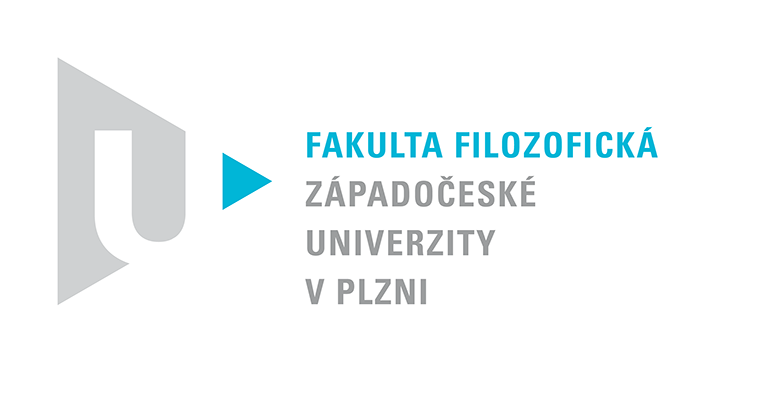 Katedra filozofiePROTOKOL O HODNOCENÍ PRÁCE